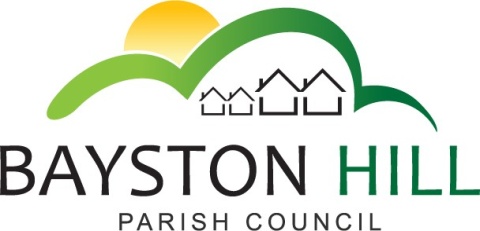 		 		 ‘protecting and improving the quality of life					              for all Bayston Hill residents’Clerk/RFO to the Council: Caroline HigginsChairman: Cllr Fred JonesParish Office  Lyth Hill Road                                                                            Bayston Hill                                                                            Shrewsbury                                                                                               Telephone/Fax: 01743 874651E-mail: baystonhillpc@hotmail.com                                     						   www.baystonhillparishcouncil.org.ukDear Councillor,You are summoned to attend a meeting of the Full Council on Monday 23 January 2017 at 7.30 p.m. in the Memorial Hall.Caroline HigginsCaroline Higgins						16 January 2016Clerk to the Council A G E N D AFC167.16	TO RECEIVE APOLOGIES AND REASONS FOR ABSENCEFC168.16	DISCLOSABLE PECUNIARY INTEREST - Disclosure of any disclosable pecuniary interest in a matter to be discussed at the meeting and which is not included in the register of interests.  Members are reminded that they are required to leave the room during the discussion and voting on matters in which they have a disclosable pecuniary interest, whether or not the interest is entered in the register of members’ interests maintained by the Monitoring Officer.FC169.16	PUBLIC SPEAKING/QUESTIONS AT COUNCIL MEETINGS - To allow members of the public the opportunity to speak on an item listed on the Agenda up to a maximum of 3 minutes.  FC170.16	MINUTES - To approve and sign the minutes of the Full Council meeting held on Monday 12 December 2016.  FC171.16	MATTERS ARISING – To deal with outstanding business matters arising from a previous meeting, not covered elsewhere in the agenda (Actions list attached to minutes)FC172.16	ADOPTION OF COMMITTEE MINUTES – To approve and adopt the minutes of the joint Finance and Amenities Committee meeting held on 14 November 2016. To note and adopt the minutes of the Planning Committee meeting held on 9 January 2017 FC173.16	CLERK’S REPORT FC174.16	CHAIR’S REPORTFC175.16	SHROPSHIRE COUNCILLOR’S REPORT FC176.16	OAKLANDS/GLEBELANDS UPDATE – To note any progress; To note a letter from a resident requesting a financial statement setting out the cost of the proposed relocation of the parish council to a community hub.  To discuss and approve a draft responseFC177.16	BUDGET 2017/18 – To receive a recommendation from the Finance Committee that the revised budget for the financial year 2017/18 be noted and approved (Budget summary to follow)To receive a recommendation from the Finance Committee that a Precept of £144,000 be requested for 2017/18, (representing an average annual charge of £82.27 per Band D property)FC178.16     GRANT APPLICATION – LYTHWOOD PAVILION – To receive a presentation by Cllrs Candy and Keel and consider a proposal that an application be submitted to the Football Association for a grant to fund improvements to the pavilion changing facilities (Cllrs Keel & Candy to move)FC179.16     CONSULTATIONS & CORRESPONDENCE – Shropshire Bus Strategy 2017 – 2021 – To discuss and agree an appropriate response to the questionnaire provided (Public consultation ends 13 February 2017)  http://new.shropshire.gov.uk/get-involved/shropshire-bus-strategy-2017-2021/ The Marches Freight Strategy – Marches Enterprise Partnership  - To discuss and agree an appropriate response to the survey (response deadline 30 January 2017)FC180.16	COMMUNITY LED PLAN REVIEW - To receive an update from Cllr Lewis.FC181.16	COMMUNITY AWARDS – To consider running the Community Award scheme again and to confirm the categories for inclusion in the March Villager and presentation at the Annual Parish MeetingFC182.16	BUCKINGHAM PALACE GARDEN PARTY –To confirm the Chairman’s availability to attend a garden party at Buckingham Palace on 23 May 2017, should his nomination be successfulFC183.16	REMEMBRANCE BEACON – 11 NOVEMBER 2018 – To consider lighting a beacon on Lyth Hill to mark the 100th anniversary of Armistice DayFC184.16	TRAINING – To approve the attendance of the Clerk at Business Training Part 2 – Understanding your stakeholders on 10 February 2017 at a cost of £60;  To approve the attendance of any other training required by staff or Councillors.FC185.16	TO APPROVE AND SIGN ALL PAYMENTS – (To follow)FC186.16  	TRACTOR SERVICE AND REPAIR To authorise the replacement of worn parts on John Deere tractor and service, amounting to £650.00FC187.16	EXCLUSION OF THE PRESS AND PUBLIC - To pass a resolution to exclude the public under Public Bodies (Admission to Meetings) Act 1960 (S1(2)) and in accordance with the provisions of Schedule 12 of the Local Government Act 1972; so as to discuss the following confidential matters.FC188.16	MINUTES – To approve and sign the confidential minutes of the Full Council meeting held on 12 December 2016.FC189.16	RECRUITMENT OF HANDYPERSON – To receive a report from the Clerk on the appointment of 2 temporary part time handypersonsFC190.16	DEVOLUTION OF SERVICES – To receive a confidential report on the meeting held on 19 January 2017 with Shropshire Council to confirm forecast operational costs of library in 2017/18 and discuss draft Service Level Agreement (Report to follow). 